В МБДОУ Д/с «Сказка» в разновозрастной группе: «Гномики» прошёл  мастер-класс для детей: «Крупотерапия, как средство развития мелкой моторики у дошкольников. Крупотерапия - нетрадиционная форма работы с разными видами крупы, которая направлена на нормализацию нарушенных процессов жизнедеятельности организма.Ребята с интересом изготавливали из различных круп открытки для своих мам. Кроме доставленного удовольствия эта работа развивает у детей координацию движений, внимательность, изобретательность и расширяет словарный запас. Дети могут фантазировать и изобретать, что и было на нашем занятии, все детки выбрали разные модели цветов. Занятие было увлекательным и интересным!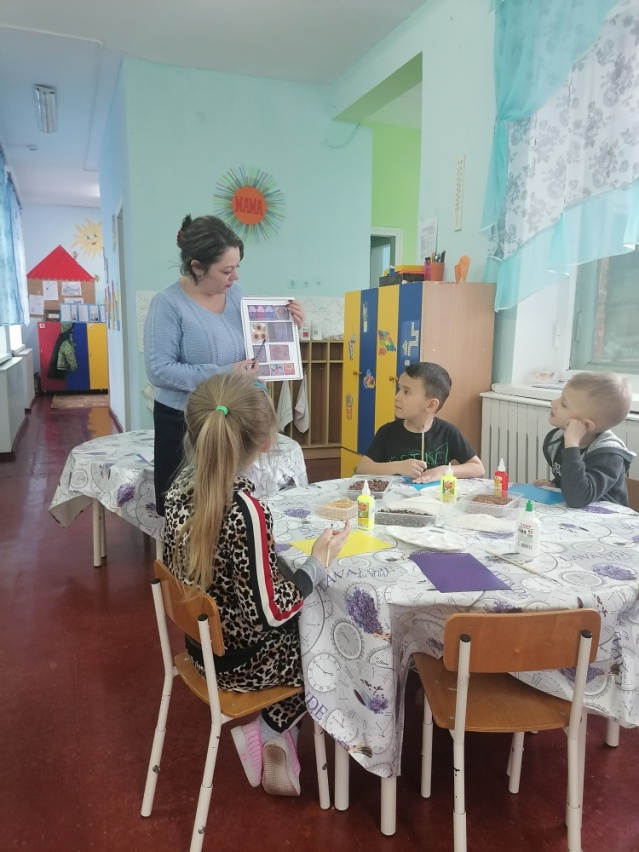 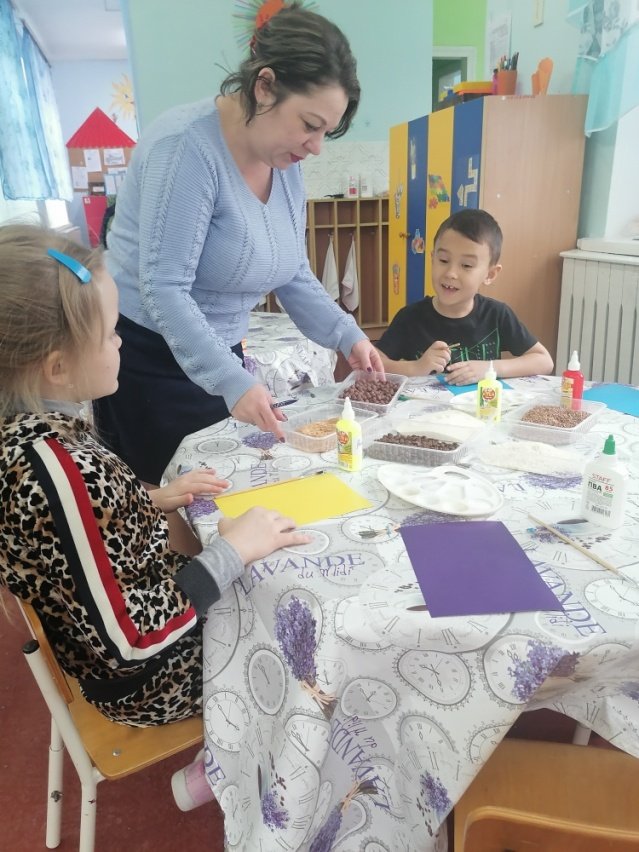 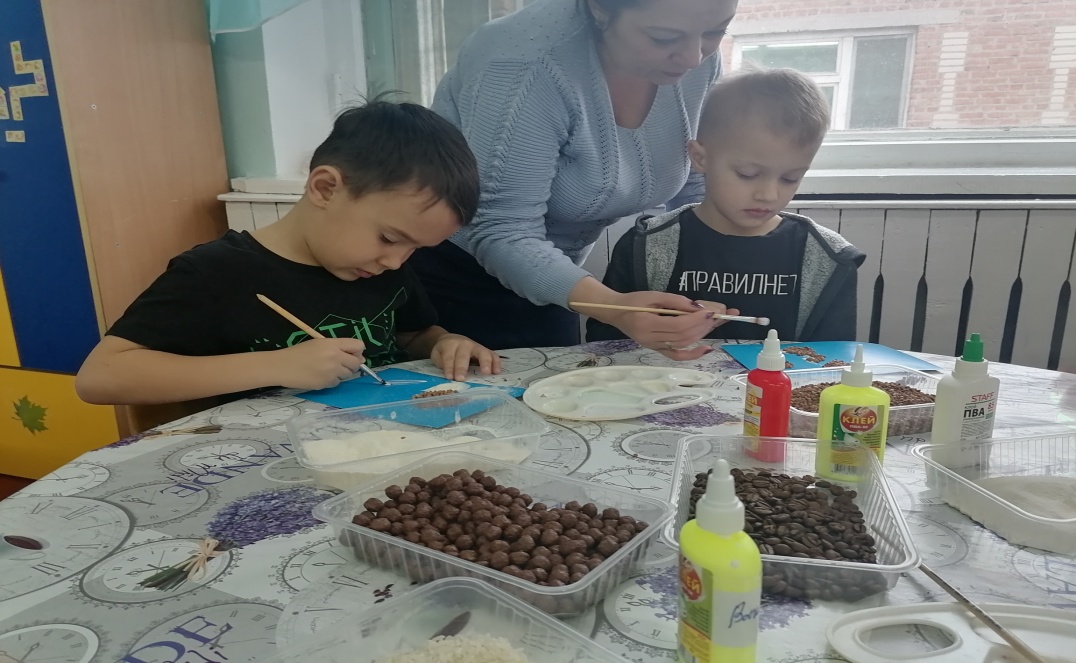 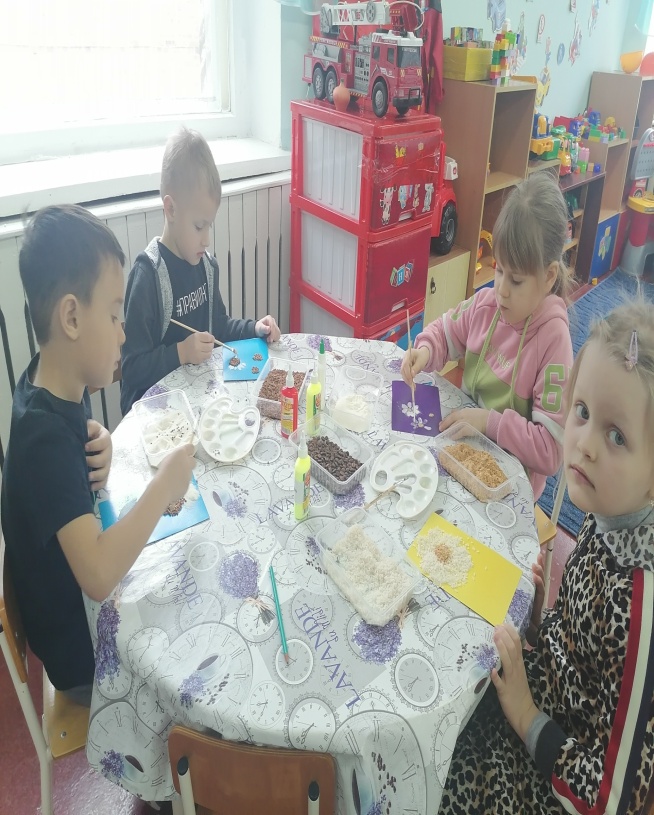 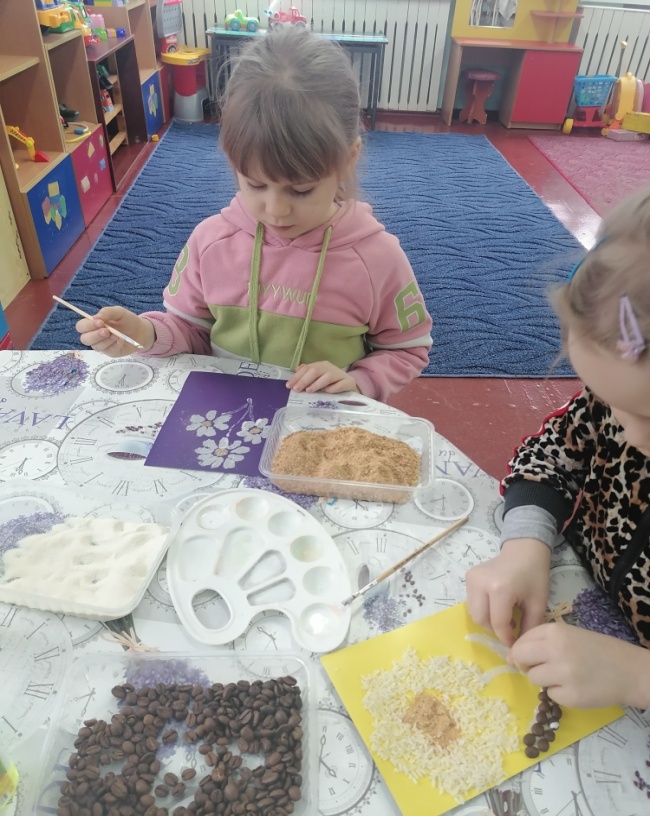 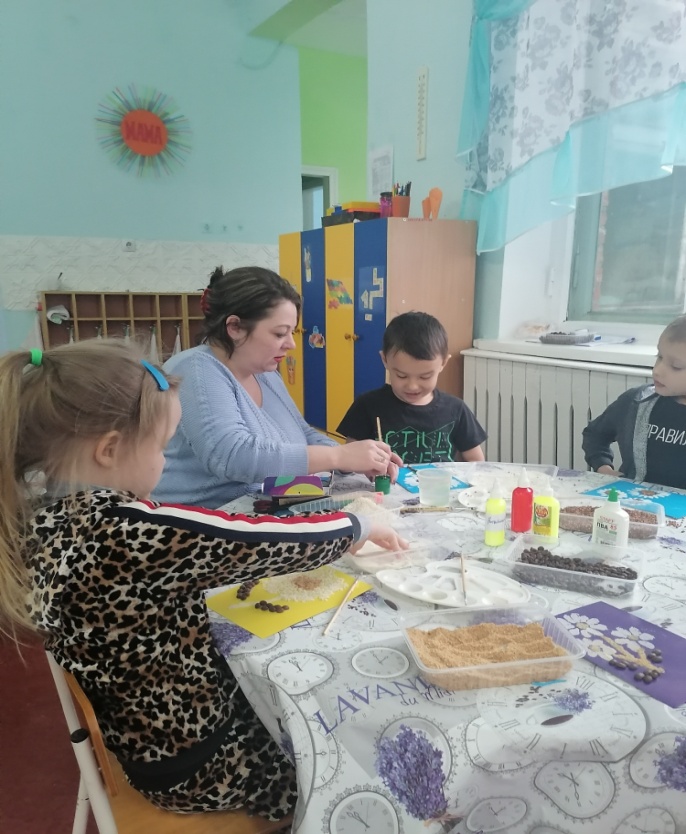 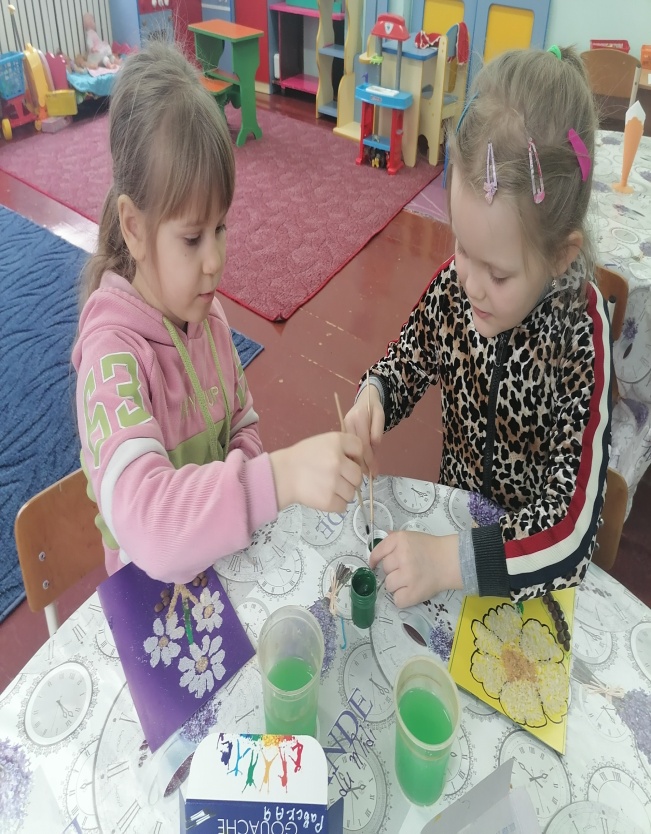 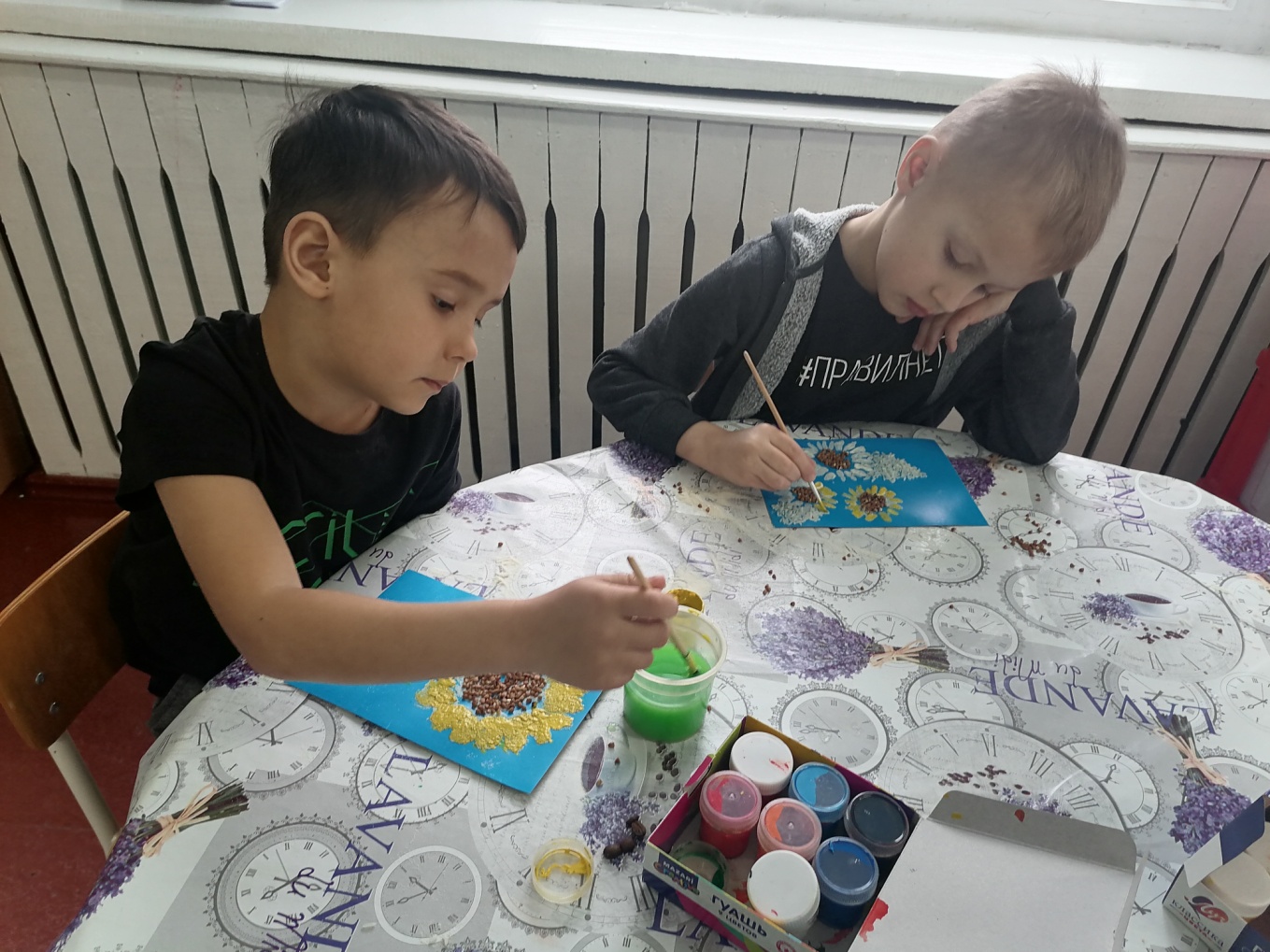 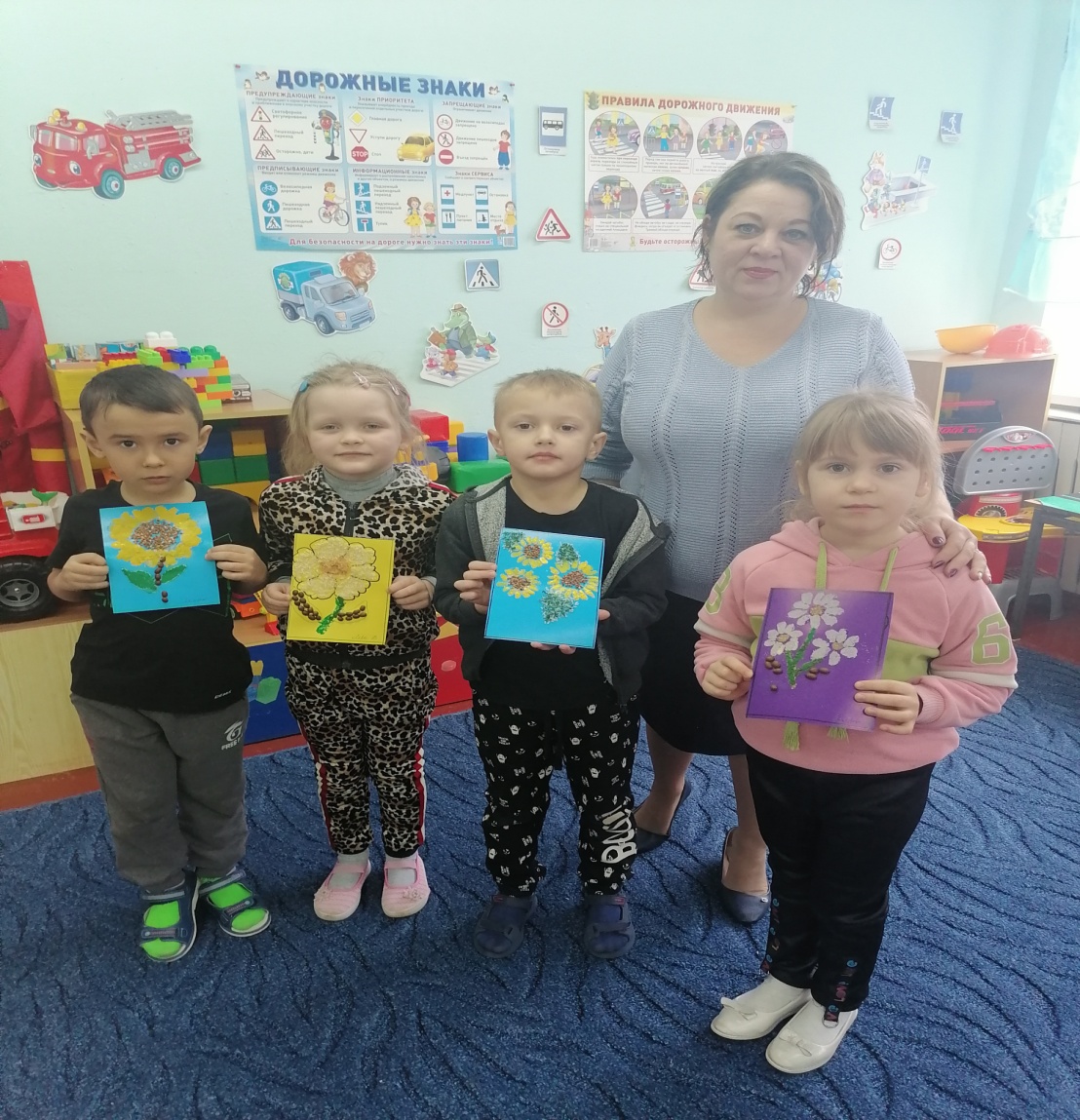 